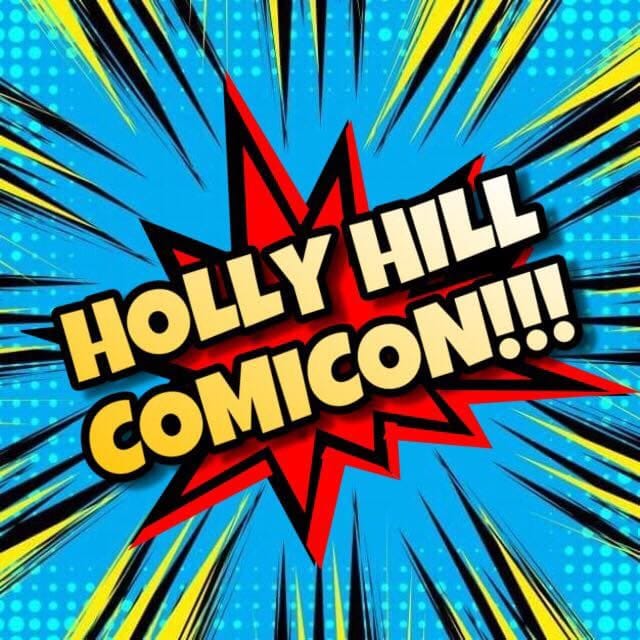 Vendor FormCompany/Artist Name: ______________________________________Contact: ____________Address:______________________________________________________________________ City:______________________________ State:________ Zip:___________________________ Email:________________________________________________________________________Phone: _______________________________________________________________________Booth Description (General description of what you will be selling):___________________________________________________________________________________________________________________________________________________________________________________________________________________________________ Vendor $75 Per Space: (These spots are for selling items) ___10x10 Vendor space (1 table & 2 chairs per space) Artist $50 Per Space: (These spots are reserved for artist selling prints and/or commissions) ___6x10 Artist space (1 table & 1 chair)*Your space is not guaranteed until payment is received!Once form is received and approved, payment invoice will be emailed.Email completed form to cf1203@hotmail.com